Unit 5 Lesson 21: Multiply More DecimalsWU Estimation Exploration: Central Park (Warm up)Student Task StatementCentral Park is a large park in Manhattan. It is about 3.85 kilometers long and 0.79 km wide. What is the area of Central Park?Record an estimate that is: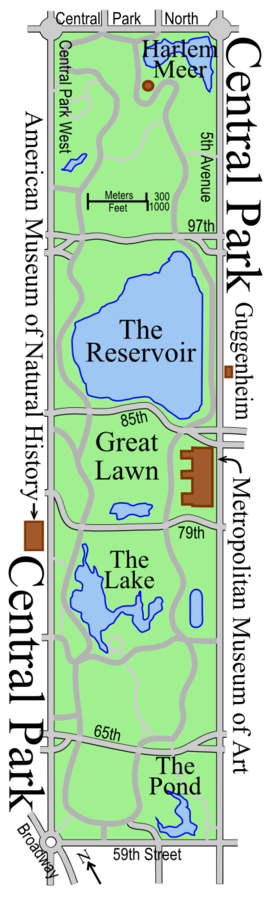 1 Multiply More DecimalsStudent Task StatementExplain or show why each pair of expressions is equivalent. and  and  and Find the value of the products in the previous problem.2 Choose Your StrategyStudent Task StatementFind the value of each product.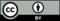 © CC BY 2021 Illustrative Mathematics®too lowabout righttoo high